Prot. n.: 	354-287/2019Data:  	           12.12.2019In virtù dell'articolo 29 della Legge sulle autonomie locali (Gazzetta Ufficiale della RS nn. 94/07 – testo unico ufficiale, 76/08, 79/09, 51/10, 40/12 – Sigla: ZUJF e 14/15 – Sigla: ZUUJFO), degli articoli 30 e 101 dello Statuto del Comune di Isola (Bollettino Ufficiale del Comune di Isola n. 5/18), il Consiglio del Comune di Isola, riunitosi il …. alla sua …. seduta ordinaria, accoglie il seguente atto diD E L I B E R A1Si approva il Decreto sul programma di urbanizzazione dei terreni fabbricabili e sui criteri per la commisurazione del canone pro urbanizzazione nell'area interessata dal PTPC »Zona industriale est« alla sua prima lettura e lo si inoltra all'esame di 15 giorni ai membri del CC.2A esame concluso l'amministrazione comunale redige la proposta del decreto per la seconda lettura, e cioè in considerazione dei commenti, proposte e pareri presentati all’odierna seduta del Consiglio comunale e di quelli che perverranno nel periodo dell'esame.Si inoltra la proposta del Decreto così redatta all'esame e all'accoglimento ai membri del Consiglio comunale.3Il presente atto di Delibera.                                                                                                                    	I l  S i n d a c o                                                                                                   		Danilo MarkočičSi recapita a:                                                                      1)       membri del CC,2)       Sindaco,3)       atti.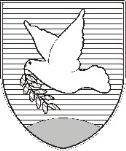 OBČINA IZOLA – COMUNE DI ISOLA                                                                                                                         PROPOSTAžupan – IL SINDACO Sončno nabrežje 8 – Riva del Sole 86310 Izola – IsolaTel: 05 66 00 100, Fax: 05 66 00 110E-mail: posta.oizola@izola.siWeb: http://www.izola.si/